АДМИНИСТРАЦИЯ  ВЕСЬЕГОНСКОГО  РАЙОНАТВЕРСКОЙ  ОБЛАСТИПОСТАНОВЛЕНИЕг. Весьегонск            24.03.2015                                                                                                    №  156В соответствии с Федеральным законом от 12.02.1998 № 28 ФЗ « О гражданской обороне» и постановлением Администрации Тверской области от 28.05.2008 №140 – ПА «Об Эвакуационной комиссии Тверской области»постановляю:Создать эвакоприёмную комиссию Весьегонского района Тверской области (приложение 1) Утвердить Положение об эвакоприёмной комиссии Весьегонского района Тверской области (приложение 2)Признать утратившим силу постановление главы   Весьегонского района 23.07.2007 № 275, постановление администрации Весьегонского района от 06.10.2011  № 446.     Настоящее постановление вступает в силу со дня его принятия.            И.о. главы администрации района                                               А.А.Тихонов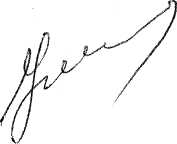 О создании эвакоприёмнойкомиссии Весьегонского района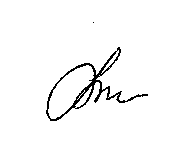 